INDICAÇÃO Nº 1277/2020Ementa: Conserto no asfalto da Rua Hygino Guilherme Costato, Jardim Pinheiros.Exma. Senhora Presidente.Justificativa:Tendo em vista a péssima situação do asfalto na Rua Hygino Guilherme Costato, altura do número 30, no bairro Jardim Pinheiros, a Vereadora Mônica Morandi requer nos termos do art. 127 do regimento interno, que seja encaminhada ao Exmo. Prefeito Municipal a seguinte indicação:	Que seja realizado o conserto urgente do asfalto na localidade acima citada.  Valinhos, 18 de agosto de 2020.____________________Mônica MorandiVereadoraFotos anexas.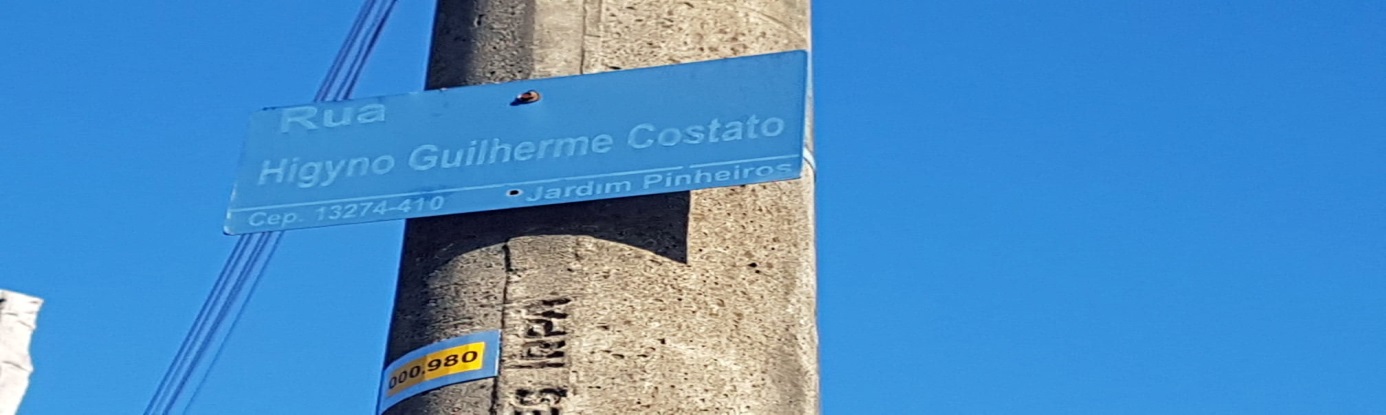 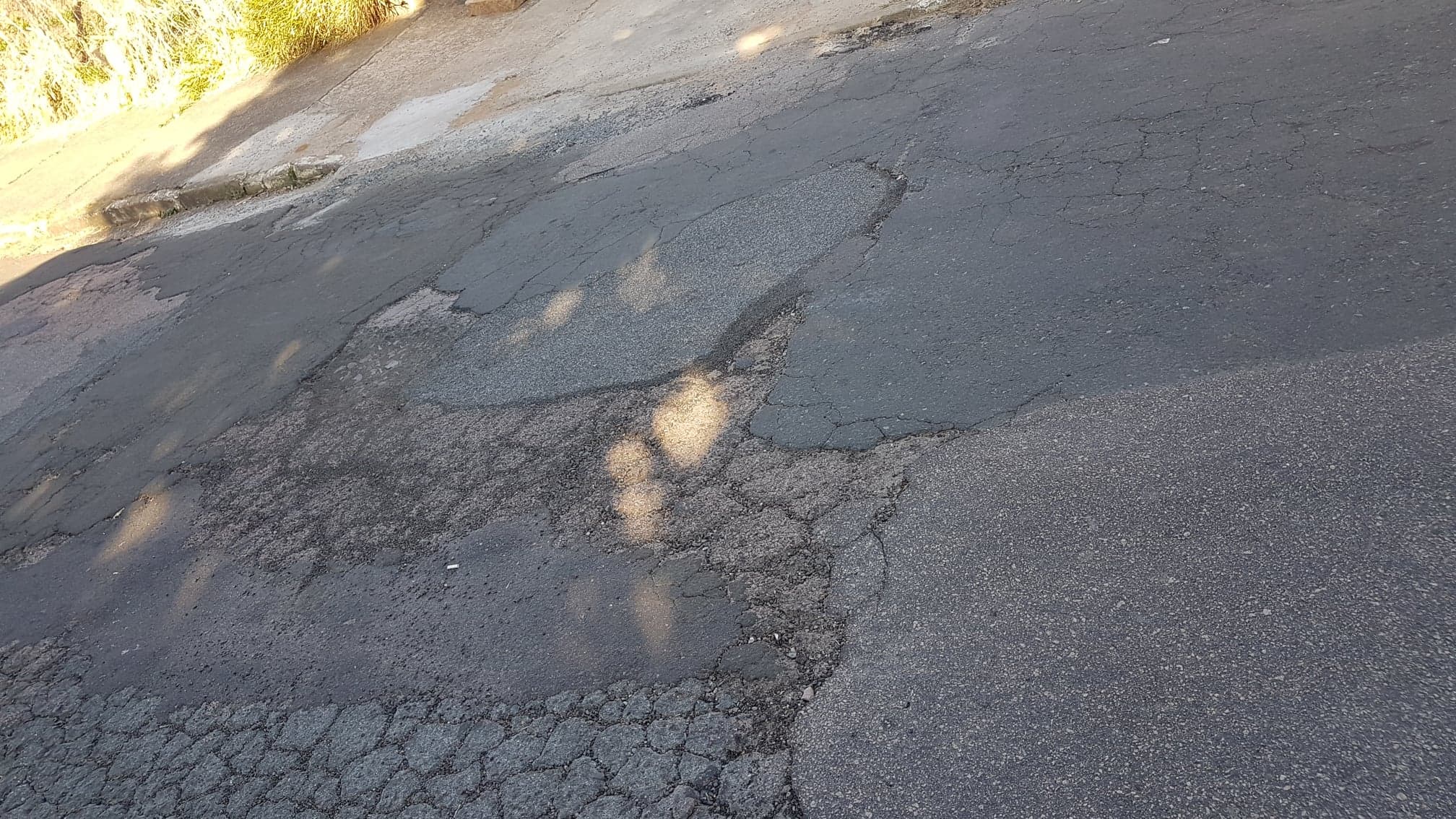 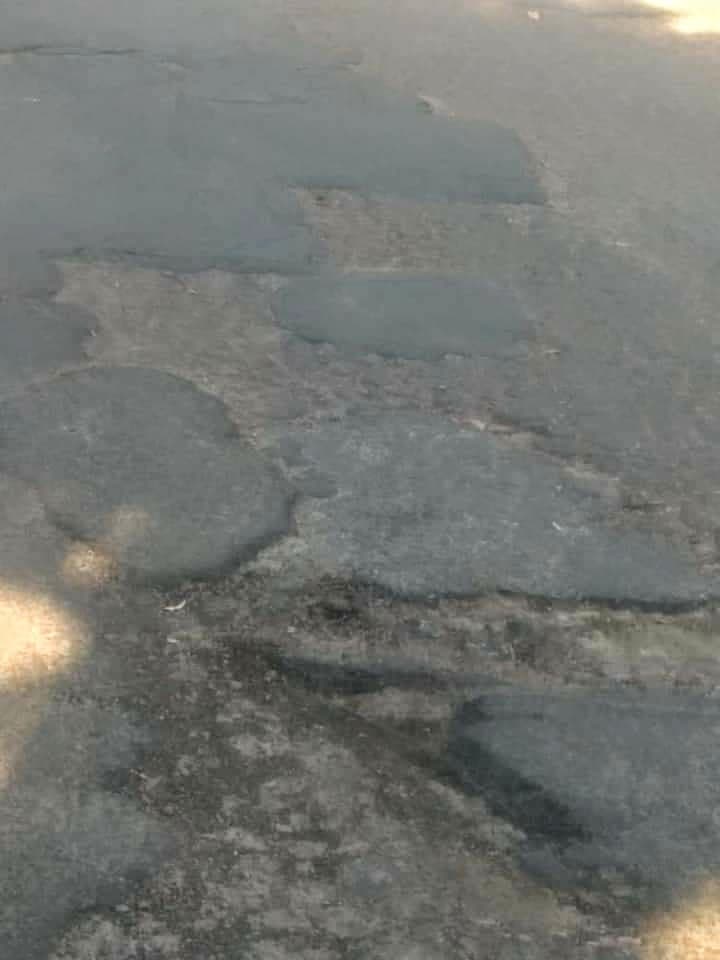 